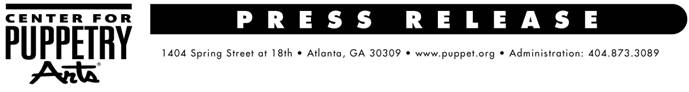 For more information, contact:Becca Meyer / Jennifer Walker BRAVE Public Relations, 404.233.3993bmeyer@bravepublicrelations.com / jwalker@bravepublicrelations.comCharlotte spins her Web in Atlanta this fall  The Center for Puppetry Arts presents one “terrific” tale with Charlotte’s Web, September 19 – October 22ATLANTA (July 25, 2017) — “Salutations!” This fall, the Center for Puppetry Arts invites families to experience an entertaining production of Charlotte’s Web, based on E.B. White’s classic novel. In this beloved tale, farm pig Wilbur finds a friend in Charlotte the spider, and Charlotte—with the help of some of the barnyard’s most colorful residents, including Templeton the gluttonous rat—saves Wilbur from a cruel fate with her wit, words and webs. The show spins an enduring tale of the triumph of friendship and the power of language, adapted from the novel for the stage by Joseph Robinette and directed by Tim Sweeney. Charlotte’s Web is produced at the Center by special arrangement with Dramatic Publishing of Woodstock, Illinois. The Center’s production features Head Puppeteer Amy Sweeney and fellow puppeteers Dolph Amick, Nikolas Carleo, Anna Caudle and Brian Harrison. The show uses Czech Black and rod puppetry and is designed for ages 4 and up. A sensory-friendly performance of the show will take place Sunday, October 1, continuing the Center’s dedication to providing programming for patrons with Autism Spectrum Disorder. The Center’s ASD programming includes sensory-friendly adjustments to the performance as well as the Worlds of Puppetry Museum and the Create-A-Puppet Workshop™.  For more details, visit puppet.org/asd.  Charlotte’s Web will be presented in the Mainstage Theater, September 19 - October 22 with reduced-price previews on September 19 and 20. Regular show times are: Wednesday – Friday: 10 a.m. and 11:30 a.m.Saturday: 11 a.m. and 1 p.m.Sunday: 1 p.m. and 3 p.m.Tickets are $9.75 (Members) and $19.50 (nonmembers) – plus sales tax and include admission to the show, the Worlds of Puppetry Museum (with the largest collection of Jim Henson puppets and artifacts in the world as well as a Global Gallery), and entrance to the Create-A-Puppet Workshop™, where guests can make and decorate their own Gabby Goose Rod Puppet and perform with it on our classroom stage. Tickets can be purchased online at www.puppet.org or by calling 404.873.3391. ###The Center for Puppetry Arts is supported in part by: Fulton County Arts Council • City of Atlanta Mayor’s Office of Cultural Affairs • Georgia Council for the Arts • The Zeist Foundation • The Jim Henson CompanyFor a complete list of the Center’s major supporters visit www.puppet.org/about/sponsorsCenter for Puppetry Arts® is a unique cultural treasure – a magical place where children and adults are educated, enlightened, and entertained. Since 1978, the Center has introduced millions of visitors to the wonder and art of puppetry and has touched the lives of many through enchanting performances, curriculum-based workshops, and the hands-on Museum as well as Distance Learning and Outreach programs. Center for Puppetry Arts is a non-profit, 501(c)(3) organization and is supported in part by contributions from corporations, foundations, government agencies, and individuals. Major funding is provided by the Fulton County Board of Commissioners and the City of Atlanta Mayor’s Office of Cultural Affairs. These programs are also supported in part by the Georgia Council for the Arts through the appropriations of the Georgia General Assembly. GCA is a partner agency of the National Endowment for the Arts. The Center is a member of Theatre for Young Audiences (TYA/USA/ASSITEJ).The Center also serves as headquarters of UNIMA-USA, the American branch of Union Internationale de la Marionnette, the international puppetry organization.